Supplementary MaterialPilot biodiversity assessment of the Hkakabo Razi passerine avifauna in northern Myanmar – implications for conservation from molecular geneticsMARTIN PÄCKERT, CHRISTOPHER M. MILENSKY, JOCHEN MARTENS, MYINT KYAW, MARCELA SUAREZ-RUBIO, WIN NAING THAW, SAI SEIN LIN OO, HANNES WOLFGRAMM and SWEN C. RENNERContentsTable S1. Taxonomy and systematics of study species according to five different taxonomic authorities.Table S2. Origin of samples for genetic analyses and GenBank accession numbers of sequencesTable S3. Origin of GenBank accession numbers of sequences downloaded from GenBank and included in phylogeographic and phylogenetic analysesFigure S1. Intraspecific diversification of the White-throated Bulbul, Alophoixus flaveolus.Figure S2. Multi-locus phylogeny of all babblers based on the full data set by Moyle et al. (2012).Figure S3. Multi-locus phylogeny of Timaliidae, genera Pomatorhinus and Erythrogenys.Table S1. Taxonomy and systematics of study species according to five different taxonomic authorities.Table S2: Origin of samples for genetic analyses and GenBank accession numbers of sequences; series: SR2013, SR2016: own expeditions to Hkakabo Razi in 2013 and 2016; KU= Biodiversity Institute and Natural History Museum, University of Kansas, USA; MAR= collection J. Martens at Senckenberg Natural History Collections Dresden, Germany; USNM= Smithsonian National Museum of Natural History, USA; samples used for multi-locus analysis in bold print.Table S3: Origin of GenBank accession numbers of sequences downloaded from GenBank and included in phylogeographic and phylogenetic analyses; collection acronyms: AMNH= American Museum of Natural History, NY, USA; BMNH= Natural History Museum at Tring, UK; DZUG= ; FMNH= Field Museum of Natural History, Chicago, USA; IOZ= Institute of Zoology, Chinese Academy of Sciences, Beijing, China; KU= Biodiversity Institute and Natural History Museum, University of Kansas, USA; LSUMNS= Lousiana Museum of Natural History, Baton Rouge, USA; MNHM= Muséum Nationale d’ Histoire Naturelle, Paris, France; NRM= Swedisch Royal Museum of Natural History, Stockholm, Sweden; USNM= Smithsonian National Museum of Natural History, USA.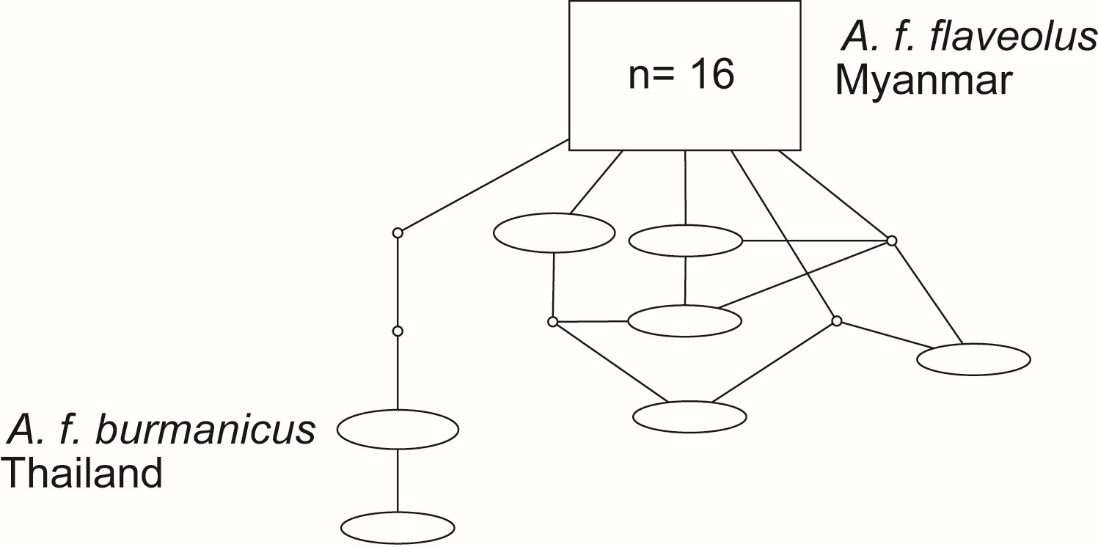 Figure S1. Intraspecific diversification of the White-throated Bulbul, Alophoixus flaveolus; minimum spanning of ATPase (621 bp, n = 25).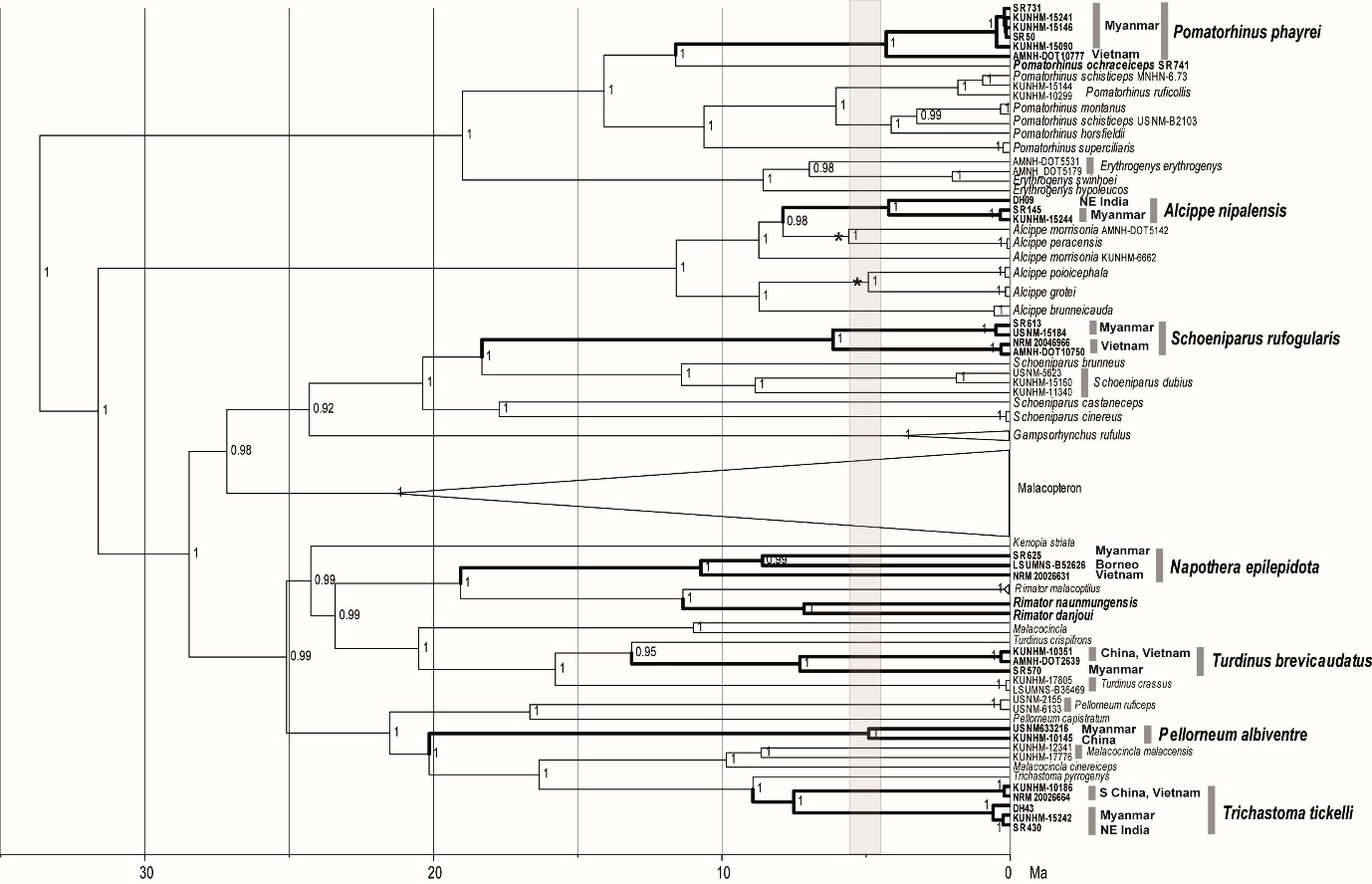 Figure S2. Multi-locus phylogeny of all babblers based on the full data set by Moyle et al. (2012): total data set: 94 concatenated sequences of 52 species, including our own sequence data from Hkakabo Razi); 4009 bp concatenated sequence data of cytochrome-b (1134 bp), ND2 (1041 bp) fib5 (586 bp), MUSK (638 bp) and TGFB2 (610 bp); Bayesian inference of phylogeny, MCMC chain length 30,000,000 generations, node support from posterior probabilities shown; our samples from Hkakabo Razi in bold print.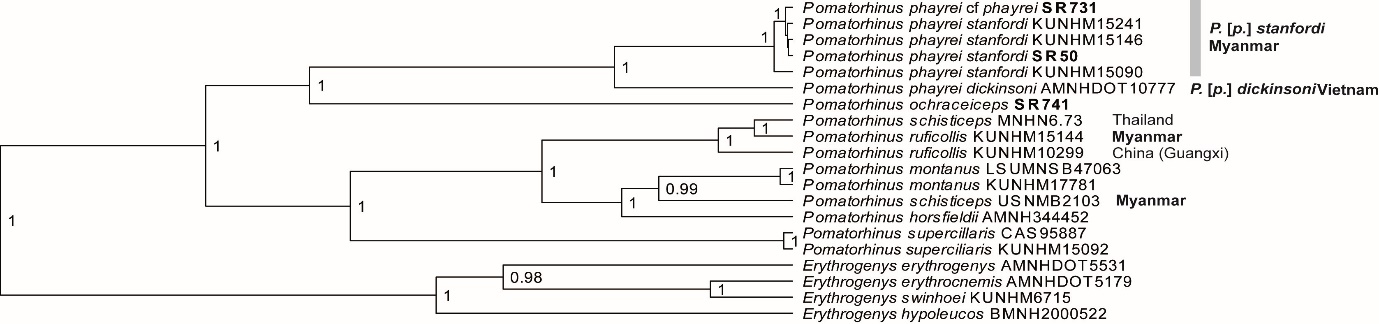 Figure S3. Multi-locus phylogeny of Timaliidae, genera Pomatorhinus and Erythrogenys, zoom on subclade C (according to Moyle et al. (2012); excluding Stachyris, as shown in Fig. S2); Bayesian inference of phylogeny, MCMC chain length 30,000,000 generations, node support from posterior probabilities shown; our samples from Hkakabo Razi in bold print.SpeciesRenner et al. (2015)del Hoyo and Collar (2016)Dickinson and Christidis (2014)Gill and Donsker (2018)PycnonotidaePycnonotidaePycnonotidaePycnonotidaeWhite-throated BulbulAlophoixus flaveolusAlophoixus flaveolusAlophoixus flaveolusAlophoixus flaveolusSylviidaeScotocercidaeScotocercidaeCettiidaeChestnut-headed TesiaOligura castaneocoronotaCettia castaneocoronotaCettia castaneocoronotaCettia castaneocoronotaRufous-faced WarblerAbroscopus albogularisAbroscopus albogularisAbroscopus albogularisAbroscopus albogularisYellow-bellied WarblerAbroscopus superciliarisAbroscopus superciliarisAbroscopus superciliarisAbroscopus superciliarisSylviidaePhylloscopidaePhylloscopidaePhylloscopidaeBianchi's WarblerSeicercus valentiniPhylloscopus valentiniSeicercus valentiniSeicercus valentiniWhite-spectacled WarblerSeicercus poliogenysPhylloscopus poliogenysSeicercus poliogenysSeicercus poliogenysGrey-cheeked WarblerSeicercus affinisPhylloscopus intermediusSeicercus affinisSeicercus affinisTimaliidaeTimaliidaeTimaliidaeTimaliidaeStreak-breasted Scimitar-babblerPomatorhinus ruficollisPomatorhinus ruficollisPomatorhinus ruficollisPomatorhinus ruficollisRed-billed Scimitar-babblerPomatorhinus ochraceicepsPomatorhinus ochraceicepsPomatorhinus ochraceicepsPomatorhinus ochraceicepsCoral-billed Scimitar-babbler/*Brown-crowned Scimitar-babblerPomatorhinus ferruginosus stanfordiPomatorhinus phayrei stanfordi*Pomatorhinus ferruginosus stanfordiPomatorhinus ferruginosus stanfordiCoral-billed Scimitar-babbler/*Brown-crowned Scimitar-babblerPomatorhinus ferruginosus phayreiPomatorhinus phayrei phayrei*Pomatorhinus ferruginosus phayreiPomatorhinus ferruginosus phayreiSlender-billed Scimitar-babblerXiphirhynchus superciliarisPomatorhinus superciliarisPomatorhinus superciliarisPomatorhinus superciliarisTimaliidaePellorneidaePellorneidaePellorneidaeSpot-throated BabblerPellorneum albiventrePellorneum albiventrePellorneum albiventrePellorneum albiventreBuff-breasted BabblerPellorneum tickelliTrichastoma tickelliTrichastoma tickelliPellorneum tickelliPuff-throated BabblerPellorneum ruficepsPellorneum ruficepsPellorneum ruficepsPellorneum ruficepsNaung Mung Scimitar-babblerJabouilleia naungmungensisRimator naungmungensisJabouilleia d. naungmungensisJabouilleia naungmungensisShort-tailed Scimitar-babblerJabouilleia danjouiRimator danjouiJabouilleia d. danjouiJabouilleia danjouiStreaked Wren-babblerNapothera brevicaudataTurdinus brevicaudatusTurdinus brevicaudatusNapothera brevicaudataEyebrowed Wren-babblerNapothera epilepidotaNapothera epilepidotaNapothera epilepidotaNapothera epilepidotaYellow-Throated FulvettaAlcippe cinereaSchoeniparus cinereusSchoeniparus cinereusAlcippe cinereaRufous-Winged FulvettaAlcippe castanecepsSchoeniparus castanecepsSchoeniparus castanecepsAlcippe castanecepsRufous-Throated FulvettaAlcippe rufogularisSchoeniparus rufogularisSchoeniparus rufogularisAlcippe rufogularisTimaliidaeLeiotrichidaeLeiotrichidaePellorneidaeNepal FulvettaAlcippe nipalensisAlcippe nipalensisAlcippe nipalensisAlcippe nipalensisTimaliidaePnoepygidaePnoepygidaePnoepygidaeScaly-breasted Wren-babblerPnoepyga albiventerPnoepyga albiventerPnoepyga albiventerPnoepyga albiventerseriessample IDspecies namecountrylocalitycytbCOIND2myoODCPhylloscopidaePhylloscopidaeSR2016407Phylloscopus intermediusMyanmarMali Raing Forest Camp 1MK599092SR2016308Phylloscopus intermediusMyanmarMali Raing Forest Camp 1MK599091MK598974MK567185MK547492MK547502MARMAR2042Phylloscopus intermediusChinaEmei ShanAY606146KU343228MK567184MK547498MK547508MARMAR5735Phylloscopus intermediusChinaWuji ShanKU343237MK567183MK547500MK547509SR201391Phylloscopus poliogenysMyanmarPangnamdim 2013 (inbound)MK599110SR2013145Phylloscopus poliogenysMyanmarMK599111SR2013171Phylloscopus poliogenysMyanmarThalatu 2014MK599114MK598975SR2013222Phylloscopus poliogenysMyanmarTezungdam 2014MK599112SR2013271Phylloscopus poliogenysMyanmarWangsewan outboundMK599094SR2013399Phylloscopus poliogenysMyanmarGawle outboundMK599095SR2013400Phylloscopus poliogenysMyanmarGawle outboundMK599096SR201678Phylloscopus poliogenysMyanmarWan Hlaing Dam, 1 km south of VillageMK599097SR2016541Phylloscopus poliogenysMyanmarMali Raing Forest Camp 2MK599093KU343246MK567186MK547494MK547504SR2016544Phylloscopus poliogenysMyanmarMali Raing Forest Camp 2MK599098SR2016590Phylloscopus poliogenysMyanmarShinsanku Resthouse, 1 km S (Kingdon-Ward)MK599099SR2016711Phylloscopus poliogenysMyanmarGathtu, old road to GawlaiMK599100SR2016713Phylloscopus poliogenysMyanmarGathtu, old road to GawlaiMK599101SR2016226Phylloscopus poliogenysMK599113KUKU15119Phylloscopus poliogenysMyanmarJed LweMK599102KUKU15206Phylloscopus poliogenysMyanmarJed LweMK599103KUKU10224 Phylloscopus poliogenysChinaDiding Headwater Nature PreserveMK599104KUKU10095Phylloscopus poliogenysChinaDiding Headwater Nature PreserveMK599105KUKU15120 Phylloscopus poliogenysMyanmarJed LweMK599106KUKU9979 Phylloscopus poliogenysChinaDiding Headwater Nature PreserveMK599107KUKU15205Phylloscopus poliogenysMyanmarJed LweMK599108KUKU30674Phylloscopus poliogenysVietnamNgoc Linh Nature ReserveMK599109SR201356Phylloscopus valentiniMyanmarGatuMK599118MK598976SR20131Phylloscopus valentiniMyanmarNam Ti resthouse (1)MK598983SR20132Phylloscopus valentiniMyanmarNam Ti resthouse (1)MK599129MK598980SR20134Phylloscopus valentiniMyanmarNam Ti resthouse (1)MK599128SR20063280Phylloscopus valentiniMyanmarWest bank of Nam Tisang river, near Naung MongMK599127MK598979SR20063925Phylloscopus valentiniMyanmarWest bank of Nam Tisang river, near Naung MongMK599122MK598977SR2013403Phylloscopus valentiniMyanmarGatu outboundMK598978SR2016666Phylloscopus valentiniMyanmarGathtu 2013/14 siteMK599134MK598984MK547495MK547505SR2016667Phylloscopus valentiniMyanmarGathtu 2013/14 siteMK599133MK598982MK567187MK547496MK547506SR2016712Phylloscopus valentiniMyanmarGathtu, old road to GawlaiMK599132MK598981MARMAR4937Phylloscopus valentiniChinaHuayang, Qangqing Panda ReservationMK599123KU343236MARMAR5716Phylloscopus valentiniChinaHuanggang Shan, Wuyi Shan, BergstationMK599125MARMAR5717Phylloscopus valentiniChinaHuanggang Shan, Wuyi Shan, BergstationMK599126KU343235MARMAR5720Phylloscopus valentiniChinaHuanggang Shan, Wuyi Shan, BergstationMK599130MK547499MARMAR5733Phylloscopus valentiniChinaHuanggang Shan, Wuyi Shan, BergstationMK599131KU343236MARMAR6954Phylloscopus valentiniChinaTangjiaje National Nature ReserveMK599115MARMAR6955Phylloscopus valentiniChinaTangjiaje National Nature ReserveMK599116MARMAR8523Phylloscopus valentiniChinaDali, Diangcang ShanMK599120KUKU11277Phylloscopus valentiniChinaShiwandashan National Nature PreserveMK599119KUKU10284Phylloscopus valentiniChinaDaozhen,Dashahe Nature PreserveMK599124KUKU23437Phylloscopus valentiniVietnam Dien Bien MK599121KUKU25398Phylloscopus valentiniVietnam Dien Bien MK599117ScotocercidaeScotocercidaeSR2016362Abroscopus albogularisMyanmarMali Raing Forest Camp 1MK598995MK598856MK547493MK547503SR2016366Abroscopus albogularisMyanmarMali Raing Forest Camp 1MK598857SR2016395Abroscopus albogularisMyanmarMali Raing Forest Camp 1MK598855SR2016686Abroscopus albogularisMyanmarGathtu 2013/14 siteMK598997SR2016746Abroscopus albogularisMyanmarHtanga, ridge from road about 1 km E of HtangaMK598996MK598858SR201643Abroscopus supercilliarisMyanmarWan Hlaing Dam, 1 km south of VillageMK599001MK598860MK547491MK547501SR2016722Abroscopus supercilliarisMyanmarGathtu, old road to GawlaiMK599000MK598859MK547497MK547507USNMUSNM620314Abroscopus supercilliarisMyanmarBagoMK599002JQ173885MARMAR3088Abroscopus schisticepsCaptivityMK598999MARMAR8533Abroscopus schisticepsChinaGaoligong ShanMK598998MK547510SR201686Cettia castaneocoronataMyanmarWan Hlaing Dam, 1 km south of VillageMK599052MK598892SR2016718Cettia castaneocoronataMyanmarGathtu, old road to GawlaiMK599053MK598893SR201389Tesia oliveaMyanmarPangnamdim 2013 (inbound)MK598987SR201636Tesia oliveaMyanmarWan Hlaing Dam, 1 km south of VillageMK598990SR201687Tesia oliveaMyanmarWan Hlaing Dam, 1 km south of VillageMK598988SR2016239Tesia oliveaMyanmarZiyadam, forest SW of village behind schoolMK598989SR2016737Tesia oliveaMyanmarHtanga, ridge from road about 1 km E of HtangaMK598986seriessample IDspecies namecountrylocalitycytbCOIND2fibTGFBMUSKTimaliidaeTimaliidaeSR201650Pomatorhinus phayreiMyanmarWan Hlaing Dam, 1 km south of VillageMK599072MK598942MK567175MK547473MK547438MK547458SR2013297Pomatorhinus phayreiMyanmarNagwa outboundMK599070SR2013298Pomarthorhinus ferruginosusMyanmarNagwa outboundMK599075SR2013299Pomarthorhinus ferruginosusMyanmarNagwa outboundMK599067SR2013412Pomatorhinus phayreiMyanmarNaung_Mung_2014MK599074SR2013414Pomatorhinus phayreiMyanmarNaung_Mung_2014MK599069SR201612Pomatorhinus phayreiMyanmarWan Hlaing Dam, 1 km south of VillageMK599071MK598941SR201652Pomatorhinus phayreiMyanmarWan Hlaing Dam, 1 km south of VillageMK599073MK598943MK567176MK547474MK547439MK547459SR201690Pomatorhinus phayreiMyanmarWan Hlaing Dam, 1 km south of VillageMK599076MK598944SR2016730Pomatorhinus phayreiMyanmarridge from road 1 km E of HtangaMK599077MK598945SR2016731Pomatorhinus phayreiMyanmarridge from road 1 km E of HtangaMK599068MK598940MK567174MK547489MK547454MK547471SR2016742Pomatorhinus ochraceicepsMyanmarridge from road 1 km E of HtangaMK599078MK598947MK567178MK547490MK547455-SR2016437Pomatorhinus ochraceicepsMyanmarMali Raing Forest Camp 2MK598946MK567177MK547483MK547448PellorneidaePellorneidaeSR2016445Gampsorhynchus rufulusMyanmarMali Raing Forest Camp 2-MK567166MK567166MK547484MK547449SR2016447Gampsorhynchus rufulusMyanmarMali Raing Forest Camp 2-MK567167MK567167MK547485MK547450MK547467SR2016179Schoeniparus castanecepsMyanmarZiyadam, forest 40min N of village-MK598957MK567179MK547477MK547442MK547461SR2016325Schoeniparus castanecepsMyanmarMali Raing Forest Camp 1MK598958SR2016332Schoeniparus castanecepsMyanmarMali Raing Forest Camp 1MK598961SR2016342Schoeniparus castanecepsMyanmarMali Raing Forest Camp 1MK598959SR2016345Schoeniparus castanecepsMyanmarMali Raing Forest Camp 1MK598960MK567180MK547478MK547443MK547462SR2016480Schoeniparus castanecepsMyanmarMali Raing Forest Camp 2MK598956SR2013261Schoeniparus cinereusMyanmarWangsewan outboundMK599007SR2013262Schoeniparus cinereusMyanmarWangsewan outboundMK599003SR201381Schoeniparus cinereusMyanmarPangnamdim 2013 (inbound)MK599005SR201382Schoeniparus cinereusMyanmarPangnamdim 2013 (inbound)MK599004SR201383Schoeniparus cinereusMyanmarPangnamdim 2013 (inbound)MK599006SR2016613Schoeniparus rufogularisMyanmarGawlai (as in 2013/14 Swen 9 nets)MK599081MK598964MK567182MK547487MK547452MK547469SR2016189Schoeniparus rufogularisMyanmarZiyadam, forest SW of village behind schoolMK598969SR2016191Schoeniparus rufogularisMyanmarZiyadam, forest SW of village behind schoolMK599084MK598968SR2016192Schoeniparus rufogularisMyanmarZiyadam, forest SW of village behind schoolMK599083MK598967SR2016305Schoeniparus rufogularisMyanmarMali Raing Forest Camp 1MK599090SR2016306Schoeniparus rufogularisMyanmarMali Raing Forest Camp 1MK599079MK598962SR2016324Schoeniparus rufogularisMyanmarMali Raing Forest Camp 1MK599088MK598972SR2016363Schoeniparus rufogularisMyanmarMali Raing Forest Camp 1MK599080MK598963MK567181MK547479MK547444MK547463SR2016367Schoeniparus rufogularisMyanmarMali Raing Forest Camp 1MK599082MK598966SR2016403Schoeniparus rufogularisMyanmarMali Raing Forest Camp 1MK598973SR2016581Schoeniparus rufogularisMyanmarMali Raing Forest Camp 3 (Biscuit Camp)MK599086SR2016652Schoeniparus rufogularisMyanmarGawlai (as in 2001 John/Swen 9 nets)MK598965SR2016662Schoeniparus rufogularisMyanmarGathtu 2013/14 siteMK598970SR2016710Schoeniparus rufogularisMyanmarGathtu villageMK599085SR2016725Schoeniparus rufogularisMyanmarGathtu, old road to GawlaiMK599087MK598971SR2016766Schoeniparus rufogularisMyanmarHtanga forest N of villageMK599089USNMUSNM631805Schoeniparus rufogularisMyanmarJQ173961USNMUSNM631806Schoeniparus rufogularisMyanmarJQ173961USNMUSNM633216Pellorneum albiventre MyanmarMK567169MK547456-SR2016392Pellorneum ruficepsMyanmarMali Raing Forest Camp 1MK599055MK598913MK567170MK547480MK547445MK547464USNMUSNM2155Pellorneum ruficepsMyanmarJN827141USNMUSNM6133Pellorneum ruficepsMyanmarJN827142SR2016430Trichastoma tickelliMyanmarMali Raing Forest Camp 2MK599056MK598914MK567171MK547481MK547446MK547465SR201644Trichastoma tickelliMyanmarWan Hlaing Dam, 1 km south of VillageMK598917MK547472MK547457SR201660Trichastoma tickelliMyanmarWan Hlaing Dam, 1 km south of VillageMK599062MK598921MK567173MK547475MK547440MK547460SR201667Trichastoma tickelliMyanmarWan Hlaing Dam, 1 km south of VillageMK598923SR2016431Trichastoma tickelliMyanmarMali Raing Forest Camp 2MK599063MK598924SR2016432Trichastoma tickelliMyanmarMali Raing Forest Camp 2MK599058MK598915MK567172MK547482MK547447MK547466SR2016626Trichastoma tickelliMyanmarGawlai (as in 2001 John/Swen 9 nets)MK599064MK598925SR2016694Trichastoma tickelliMyanmarGathtu 2013/14 siteMK599061SR2016748Trichastoma tickelliMyanmarHtanga, ridge from road about 1 km E of HtangaMK599057SR2016767Trichastoma tickelliMyanmarHtanga forest N of villageMK599059SR20063266Trichastoma tickelliMyanmarNam Ti Rest HouseMK598922SR20063295Trichastoma tickelliMyanmarWest bank of Nam Tisang river, near Naung MongMK598920SR20063302Trichastoma tickelliMyanmarWest bank of Nam Tisang river, near Naung MongMK598919SR20063315Trichastoma tickelliMyanmarWest bank of Nam Tisang river, near Naung MongMK598918SR20063329Trichastoma tickelliMyanmarU Ring GaMK599060MK598916SR2016570Turdinus brevicaudatusMyanmarMali Raing Forest Camp 3MK599135MK598992MK567188MK547486MK547451MK547468SR2016575Turdinus brevicaudatusMyanmarMali Raing Forest Camp 3MK598991SR2016625Napothera epilepidotaMyanmarGawlai (as in 2001 John/Swen 9 nets)MK599054MK567168MK547488MK547453MK547470SR20063318Rimator naunmungensisMyanmarWest bank of Nam Tisang riverMF563987MF563986MF563988	-MF563989seriessample IDspecies namecountrylocalityCytbCOIND2fibTGFBMUSKLeiotrichidaeLeiotrichidaeSR2016145Alcippe nipalensisMyanmarZiyadam, forest 40min N of villageMK599040MK598881MK567165MK547476MK547441SR201344Alcippe nipalensisMyanmarNaung Mung (NM01_1)MK599021SR201350Alcippe nipalensisMyanmarGatuMK599020SR201352Alcippe nipalensisMyanmarGatuMK599019SR201394Alcippe nipalensisMyanmarPangnamdim 2013 (inbound)MK599014SR201331Alcippe nipalensisMyanmarNaung Mung (NM01_1)MK599022SR20163Alcippe nipalensisMyanmarWan Hlaing Dam, 1 km south of VillageMK598874SR201622Alcippe nipalensisMyanmarWan Hlaing Dam, 1 km south of VillageMK599038MK598878SR201683Alcippe nipalensisMyanmarWan Hlaing Dam, 1 km south of VillageMK598879SR2016108Alcippe nipalensisMyanmarZiyadam, forest 40min N of villageMK599024MK598866SR2016129Alcippe nipalensisMyanmarZiyadam, forest 40min N of villageMK599027MK598867SR2016147Alcippe nipalensisMyanmarZiyadam, forest 40min N of villageMK599041MK598882SR2016148Alcippe nipalensisMyanmarZiyadam, forest 40min N of villageMK599042MK598883SR2016158Alcippe nipalensisMyanmarZiyadam, forest 40min N of villageMK599030MK598870SR2016161Alcippe nipalensisMyanmarZiyadam, forest 40min N of villageMK599031MK598871SR2016186Alcippe nipalensisMyanmarZiyadam, forest SW of village behind schoolMK599036MK598877SR2016208Alcippe nipalensisMyanmarZiyadam, forest SW of village behind schoolMK599039MK598880SR2016211Alcippe nipalensisMyanmarZiyadam, forest SW of village behind schoolMK599029MK598869SR2016216Alcippe nipalensisMyanmarZiyadam, forest SW of village behind schoolMK598868SR2016326Alcippe nipalensisMyanmarMali Raing Forest Camp 1MK599028SR2016327Alcippe nipalensisMyanmarMali Raing Forest Camp 1MK599026SR2016330Alcippe nipalensisMyanmarMali Raing Forest Camp 1MK599025SR2016333Alcippe nipalensisMyanmarMali Raing Forest Camp 1MK599013SR2016334Alcippe nipalensisMyanmarMali Raing Forest Camp 1MK599012SR2016335Alcippe nipalensisMyanmarMali Raing Forest Camp 1MK599011SR2016336Alcippe nipalensisMyanmarMali Raing Forest Camp 1MK599010SR2016465Alcippe nipalensisMyanmarMali Raing Forest Camp 2MK599032MK598872SR2016478Alcippe nipalensisMyanmarMali Raing Forest Camp 2MK599033MK598873SR2016515Alcippe nipalensisMyanmarMali Raing Forest Camp 2MK599037SR2016545Alcippe nipalensisMyanmarMali Raing Forest Camp 2MK599015MK598862SR2016547Alcippe nipalensisMyanmarMali Raing Forest Camp 2MK599016MK598863SR2016551Alcippe nipalensisMyanmarMali Raing Forest Camp 2MK599017MK598864SR2016553Alcippe nipalensisMyanmarMali Raing Forest Camp 2MK599018SR2016607Alcippe nipalensisMyanmarShinsanku (as in 2001 and 2014)MK599034MK598875SR2016608Alcippe nipalensisMyanmarShinsanku (as in 2001 and 2014)MK599035MK598876SR2016677Alcippe nipalensisMyanmarGathtu 2013/14 siteMK599023MK598865seriessample IDspecies namecountrylocalityCytbCOIPnoepygidaePnoepygidaeUSNMUSNM620629Pnoepyga albiventerMyanmarMK599065MK598929USNMUSNM620614Pnoepyga albiventerMyanmarMK599066MK598930MARMAR90117Pnoepyga albiventerNepalSimbua KholaMK598928MARMAR90118Pnoepyga albiventerNepalSimbua KholaMK598933MARMAR7016Pnoepyga albiventerChinaShennongjia National ParkJF804114MARMAR90042Pnoepyga albiventerNepalDadar Danda, KalinchokJX518495MK598932MARMAR90121Pnoepyga albiventerNepalLethe KholaJF804116MK598931MARK962Pnoepyga formosanaTaiwanJX518493MK598934MARMAR90110Pnoepyga immaculataNepalLethe KholaJX518489MK598935MARMAR90124Pnoepyga immaculataNepalLethe KholaJX518490MK598937MARMAR90181Pnoepyga immaculataNepalupper Myagdi Khola, N BogharaJX518491MK598936SR2013177Pnoepyga pusillaMyanmarMK598939MARMAR716Pnoepyga pusillaChinaTaibai Shan, above HouzhenziJX518492MK598938seriessample IDspecies namecountrylocalityCytbCOIATP6PycnonotidaePycnonotidaeSR20063307Alophoixus flaveolusMyanmarWest bank of Nam Tisang river, near Naung MongMK598887SR20133Alophoixus flaveolusMyanmarNam Ti resthouse (1)MK609929SR201312Alophoixus flaveolusMyanmarNam Ti resthouse (1)MK609930SR201314Alophoixus flaveolusMyanmarNam Ti resthouse (1)MK609931SR201315Alophoixus flaveolusMyanmarNam Ti resthouse (1)MK599046MK609932SR201354Alophoixus flaveolusMyanmarGatuMK609933SR201355Alophoixus flaveolusMyanmarGatuMK599045MK609934SR2013386Alophoixus flaveolusMyanmarShinsanku outbound (NO standard!)MK599051MK609935SR2013387Alophoixus flaveolusMyanmarShinsanku outbound (NO standard!)MK599050MK609936SR2013405Alophoixus flaveolusMyanmarGatu outboundMK599049SR2013406Alophoixus flaveolusMyanmarGatu outboundMK599048SR2013409Alophoixus flaveolusMyanmarGatu outboundMK599047SR20167Alophoixus flaveolusMyanmarWan Hlaing Dam, 1 km south of VillageMK609937SR201621Alophoixus flaveolusMyanmarWan Hlaing Dam, 1 km south of VillageMK598885MK609938SR201623Alophoixus flaveolusMyanmarWan Hlaing Dam, 1 km south of VillageMK598886MK609939SR201698Alophoixus flaveolusMyanmarZiyadam, forest 40min N of villageMK609940SR201699Alophoixus flaveolusMyanmarZiyadam, forest 40min N of villageMK609941SR2016100Alophoixus flaveolusMyanmarZiyadam, forest 40min N of villageMK609942SR2016109Alophoixus flaveolusMyanmarMK609943SR2016110Alophoixus flaveolusMyanmarMK609944SR2016111Alophoixus flaveolusMyanmarMK609945SR2016353Alophoixus flaveolusMyanmarMali Raing Forest Camp 1MK609946SR2016359Alophoixus flaveolusMyanmarMali Raing Forest Camp 1MK609947SR2016360Alophoixus flaveolusMyanmarMali Raing Forest Camp 1MK609948SR2016381Alophoixus flaveolusMyanmarMali Raing Forest Camp 1MK609949SR2016382Alophoixus flaveolusMyanmarMali Raing Forest Camp 1MK609950SR2016384Alophoixus flaveolusMyanmarMali Raing Forest Camp 1MK609951SR2016385Alophoixus flaveolusMyanmarMali Raing Forest Camp 1MK609952SR2016387Alophoixus flaveolusMyanmarMali Raing Forest Camp 1MK609953SR2016390Alophoixus flaveolusMyanmarMali Raing Forest Camp 1SR2016393Alophoixus flaveolusMyanmarMali Raing Forest Camp 1MK609954SR2016647Alophoixus flaveolusMyanmarGawlai (as in 2013/14 Swen 9 nets)MK609956SR2016649Alophoixus flaveolusMyanmarGawlai (as in 2013/14 Swen 9 nets)MK609955USNMUSNM631811Alophoixus flaveolusMyanmarMK598890USNMUSNM620489Alophoixus flaveolusMyanmarMK598889USNMUSNM620490Alophoixus flaveolusMyanmarMK598888voucher/sample IDspeciessubspeciescountryprovincesourceacc no cytbPhylloscopidaePhylloscopus poliogenysmonotypicChinaYunnanOlsson et al. 2004AY635081Phylloscopus poliogenysmonotypicIndiaWest BengalOlsson et al. 2004AY635079Phylloscopus poliogenysmonotypicVietnamSouth AnnamOlsson et al. 2004AY635080Phylloscopus poliogenysmonotypicIndiaArunachal PradeshPrice et al. 2014KJ456462IOZ19213Phylloscopus poliogenysmonotypicChinaXizang Alström et al. 2018MH079381IOZ19268Phylloscopus poliogenysmonotypicChinaXizang Alström et al. 2018MH079380Phylloscopus valentinivalentiniChinaGansuOlsson et al. 2004AY635089Phylloscopus valentinivalentiniChinaSichuanOlsson et al. 2004AY635087Phylloscopus valentinilatoucheiVietnamWest TonkinOlsson et al. 2004AY635088Phylloscopus valentinilatoucheiChinaGuangdongOlsson et al. 2004AY635086Phylloscopus valentinilatoucheiChinaFujianOlsson et al. 2004AY635072IOZ 16388Phylloscopus valentinivalentiniChinaShaanxiAlström et al. 2018MH079387DZUG U4661Phylloscopus valentinilatoucheiChinaYunnanAlström et al. 2018MH079388Scotocercidaespeciessubspeciescountryprovincesourceacc no cytbacc no myoacc no ODCDZUG_U1932Abroscopus albogularisfulvifaciesChinaSichuanAlström et al. 2011HQ706175HQ706226HQ706303DZUG_U1336Abroscopus albogularisfulvifaciesTaiwanAlström et al. 2011JN808896JN809056JN808995Abroscopus albogularisfulvifaciesChinaFujianLei et al. 2010HQ608846DZUG_U2533 / 4Abroscopus schisticepsripponiChinaYunnanAlström et al. 2011JN808897-JN808899JN809057JN808996NMNH B02119Abroscopus superciliarissuperciliarisMyanmarAlström et al. 2011DQ008515DQ008567EU680702DZUG_U175Cettia cettialbiventrisKazakzstanAlström et al. 2011JN808921JN809070JN809031DZUG_U1964 /VdT1Cettia cetticettiFranceAlström et al. 2011JN808916JN809069JN809025DZUG_U2539Cettia brunnifronsumbraticaChinaSichuanAlström et al. 2011JN808930JN809078JN809041DZUG_U2552Cettia majormajorChinaSichuanAlström et al. 2011JN808931JN809079JN809042DZUG_U2553Cettia castaneocoronatacastaneocoronataNepalAlström et al. 2011JN808932JN809080JN809043Cettia castaneocoronatacastaneocoronataIndiaArunachal PradeshPrice et al. 2014DH63DH63DH63Y32Cettia castaneocoronataripleyiChinaHQ608852U2563Tesia superciliarismonotypicIndonesiaJavaAlström et al. 2011JN808937JN809085JN809049NRM20046813Tesia oliveaoliveaChina, YunnanYunnanAlström et al. 2011DQ008512DQ008564HQ121554U2561 /3Tesia everettieverettiIndonesiaTimorAlström et al. 2011JN808935JN809083JN809047U1338Tesia cyaniventermonotypicVietnamSouth AnnamAlström et al. 2011JN808934JN809082JN809046babblersspeciessubspeciescountryprovincesourceacc no cytbacc no ND2acc no TGFBacc no fib5acc no MUSKAlcippe nipalensisnipalensisIndiaArunachal PradeshPrice et al. 2014DH09DH09KU15244Alcippe nipalensisnipalensisMyanmarMoyle et al. 2012JN827005JN826473JN826229JN825982JN825752KU12380Alcippe brunneicaudaBorneoMoyle et al. 2012JN826999JN826468JN826223JN825976JN825747KU17766Alcippe brunneicaudaBorneoMoyle et al. 2012JN827000JN826469JN826224JN825977JN825748AMNH_DOT12309Alcippe groteiVietnamMoyle et al. 2012JN827002JN826470JN826226JN825978JN825749AMNH_DOT10810Alcippe groteiVietnamMoyle et al. 2012JN827001EF154809JN826225JN825979JN825750AMNH_DOT5142Alcippe morrisoniamorrisoniaTaiwanMoyle et al. 2012JN827003JN826471JN826227JN825980—KU6662Alcippe morrisoniaChinaMoyle et al. 2012JN827004JN826472JN826228JN825981JN825751AMNH_DOT12245Alcippe peracensisVietnamMoyle et al. 2012JN827007JN826474JN826231JN825984JN825753AMNH_DOT10740Alcippe peracensisVietnamMoyle et al. 2012JN827006EF154811JN826230JN825983JN825754USNM_5606Alcippe poioicephalaMyanmarMoyle et al. 2012JN827008JN826475JN826232JN825985JN825755USNM_6060Alcippe poioicephalaMyanmarMoyle et al. 2012JN827009JN826476JN826233JN825986JN825756NRM 20026631Napothera epilepidotaamyaeVietnamHa TinhPrice et al. 2014KJ456361KJ455523LSUNMS B52626Napothera epilepidotaexsulBorneoMoyle et al. 2012JN827125JN826601JN826347JN826098JN825853KU17805Turdinus crassusBorneoMoyle et al. 2012JN827123JN826599JN826346JN826096JN825852LSUMNS_B36469Turdinus crassusBorneoMoyle et al. 2012JN827124FJ460773FJ460909JN826097FMNH75755"Turdinus crispifronsVietnamMoyle et al. 2012JN826600KU10145Pellorneum albiventrepusillumChinaMoyle et al. 2012JN827138JN826613JN826358JN826111JN825864USNM2155Pellorneum ruficepspectoraleMyanmarMoyle et al. 2012JN827141JN826615JN826360JN826113JN825867USNM6133Pellorneum ruficepspectoraleMyanmarMoyle et al. 2012JN827142JN826616JN826361JN826114JN825868Pellorneum ruficepsolivaceusIndiaWestern GhatsRobin et al. 2015KJ702799-KJ702812Pellorneum ruficepsmandelliNepalBhojpur DistrictPrice et al. 2014KJ456380KIZ:ALS668Pellorneum ruficepsshanenseChinaChuxiong, YunnanDong et al. 2010GU724399Pellorneum ruficepseuroumThailandKoratCibois et al. 1999AF094632LSUMNS B36430Pellorneum capristratumBorneoMoyle et al. 2012JN827139FJ460772FJ460908JN826112JN825865KU17798Pellorneum pyrrogenysBorneoMoyle et al. 2012JN827140JN826614JN826359JN825866Trichastoma tickelli*garoenseIndiaArunachal PradeshPrice et al. 2014DH43DH43NRM 20026664Trichastoma tickellifulvumVietnamHa TinhPrice et al. 2014KJ456381KJ455545KU15242Trichastoma tickelligaroenseMyanmarMoyle et al. 2012JN827144JN826618JN826363JN826116KU10186Trichastoma tickellifulvumChinaMoyle et al. 2012JN827143JN826617JN826362JN826115JN825869LSUMNS B36396Trichastoma bicolorBorneoMoyle et al. 2012JN827215JN826690JN826434JN826186JN825939AMNH DOT12612Trichastoma celebenseSulawesiMoyle et al. 2012JN827216JN826691JN826435JN826187JN825940KU17713Trichastoma rostratumBorneoMoyle et al. 2012JN827217JN826692JN826436JN826188JN825941AMNH_DOT2639Turdinus brevicaudatusstevensiVietnamMoyle et al. 2012HQ529141HQ529042JN826345JN826095JN825851KU10351Turdinus brevicaudatusstevensiChinaMoyle et al. 2012JN827122JN826598JN826344JN826094JN825850Schoeniparus cinereusmonotypicIndia Arunachal PradeshPrice et al. 2014DH06DH06KU15152Schoeniparus cinereusmonotypicMyanmarMoyle et al. 2012JN827171JN826649JN826394JN826145JN825899USNM15213Schoeniparus cinereusmonotypicMyanmarMoyle et al. 2012JN827172JN826650JN826395JN826146JN825900NRM 20046966Schoeniparus rufogulariskelleyiVietnamPrice et al. 2014AY128565KJ455639USNM15184Schoeniparus rufogulariscollarisMyanmarMoyle et al. 2012JN827175JN826653JN826398JN826149JN825903AMNH DOT10750Schoeniparus rufogulariskelleyiVietnamMoyle et al. 2012JN827176JN826654JN826399JN826150JN825904KU11340Schoeniparus dubiusChinaMoyle et al. 2012JN827173JN826651JN826396JN826147JN825901KU15160Schoeniparus dubiusMyanmarMoyle et al. 2012JN827174JN826652JN826397JN826148JN825902USNM5623Schoeniparus dubiusMyanmarMoyle et al. 2012JN827169JN826646JN826391JN826142JN825896Schoeniparus castanecepsIndiaArunachal PradeshPrice et al. 2014DH05U58KU15156Schoeniparus castanecepsMyanmarMoyle et al. 2012JN827170JN826648JN826393JN826144JN825898KU6655Schoeniparus brunneusChinaMoyle et al. 2012—JN826647JN826392JN826143JN825897KUNHM 15146 Pomatorhinus phayreistanfordiMyanmarMoyle et al. 2012JN827151JN826625 JN826372JN826124JN825877KUNHM 15090Pomatorhinus phayreistanfordiMyanmarMoyle et al. 2012JN827153JN826627JN826376JN826127JN825882KUNHM 15241Pomatorhinus phayreistanfordiMyanmarMoyle et al. 2012JN827154JN826628JN826377JN826128AMNH DOT10777Pomatorhinus phayreidickinsoniVietnamMoyle et al. 2012 JN826891 HQ529057JN826373JN826125JN825878AMNH 306654Pomatorhinus phayreistanfordiMyanmar,NgawchangMyanmar,NgawchangReddy & Moyle 2011HQ529154AMNH 306657Pomatorhinus phayreistanfordiMyanmar, PyepatReddy & Moyle 2011HQ529155USNM 585859Pomatorhinus phayreinamdaphaIndia, Miao, Arunachal PradeshIndia, Miao, Arunachal PradeshReddy & Moyle 2011HQ529151USNM 584531Pomatorhinus phayreinamdaphaIndia, Tirap, Arunachal PradeshIndia, Tirap, Arunachal PradeshReddy & Moyle 2011HQ529150FMNH 236315Pomatorhinus phayreiformosusIndia, Khasi HillsReddy & Moyle 2011HQ529148FMNH 326575Pomatorhinus phayreiformosusIndia, Cherrapunji, AssamIndia, Cherrapunji, AssamReddy & Moyle 2011HQ529149BMNH 1947.7.20.18Pomatorhinus phayreiphayreiMyanmar, North Chin HillsMyanmar, North Chin HillsReddy & Moyle 2011HQ529153USNM 534836Pomatorhinus phayreialbogularisThailand, Doi Pha Hom PakThailand, Doi Pha Hom PakReddy & Moyle 2011HQ529144USNM 534837Pomatorhinus phayreialbogularisThailand, Doi Pha Hom PakThailand, Doi Pha Hom PakReddy & Moyle 2011HQ529145AMNH DOT 2631Pomatorhinus phayreiorientalisVietnam, Mount Tay Con LinhVietnam, Mount Tay Con LinhReddy & Moyle 2011HQ529158AMNH DOT 10954Pomatorhinus phayreiorientalisVietnam, Mount Tay Con LinhVietnam, Mount Tay Con LinhReddy & Moyle 2011HQ529157AMNH 290864Pomatorhinus phayreiorientalisVietnam, ChapaReddy & Moyle 2011HQ529152MNHN 7.11Pomatorhinus phayreiorientalisVietnam, Sa paReddy & Moyle 2011HQ529160AMNH DOT 12275Pomatorhinus phayreidickinsoniVietnam, Ngoc LinhVietnam, Ngoc LinhReddy & Moyle 2011HQ529159AMNH DOT 10777Pomatorhinus phayreidickinsoniVietnam, Ngoc LinhVietnam, Ngoc LinhReddy & Moyle 2011HQ529156BMNH 1947.42.13Pomatorhinus ferruginosusferruginosusIndia, Dafla HillsReddy & Moyle 2011HQ529146BMNH 1949.Whil.13267Pomatorhinus ferruginosusferruginosusIndia, SikkimReddy & Moyle 2011HQ529147MNHN 5.13Pomatorhinus ochraceiceps aliusLaos, Noua KhanReddy & Moyle 2011HQ529177USNM 459786Pomatorhinus ochraceiceps aliusThailand, Ban Nong WaiThailand, Ban Nong WaiReddy & Moyle 2011HQ529175USNM 459788Pomatorhinus ochraceiceps aliusThailand, Phu Lom LoThailand, Phu Lom LoReddy & Moyle 2011HQ529176AMNH 344452"Pomatorhinus horsfieldiIndiaMoyle et al. 2012HQ529172HQ529073KU17781Pomatorhinus montanusBorneoMoyle et al. 2012JN827152JN826626JN826374JN826126JN825880LSUMNS B47063Pomatorhinus montanusBorneoMoyle et al. 2012HQ529174HQ529075JN826375JN825881KU10299Pomatorhinus ruficollisChinaMoyle et al. 2012JN827155JN826629JN826378JN826129JN825883KU15144Pomatorhinus ruficollisMyanmarMoyle et al. 2012JN827156JN826630JN826379JN825884MNHM 6.73#Pomatorhinus schisticepsThailandMoyle et al. 2012HQ529225HQ529126JN826130JN825886USNM B2103Pomatorhinus schisticepsMyanmarMoyle et al. 2012HQ529226HQ529127JN825885KU6715Erythrogenys swinhoeiChinaMoyle et al. 2012JN827157JN826631JN826380JN826131JN825887AMNH DOT5531Erythrogenys erythrogenysNepalMoyle et al. 2012HQ529143HQ529044JN826371JN826123JN825876AMNH DOT5179Erythrogenys erythrogenysTaiwanMoyle et al. 2012HQ529142HQ529043JN826370JN826122JN825875BMNH 22.05.2000Erythrogenys hypoleucosCambodiaMoyle et al. 2012HQ529168HQ529069JN825879USNM 15203Rimator malacoptilusMyanmarMoyle et al. 2012JN827166JN826643JN826388JN826139USNM 15204Rimator malacoptilusMyanmarMoyle et al. 2012JN827167JN826644JN826389JN826140AMNH DOT10947Rimator danjouiVietnamMoyle et al. 2012HQ529138 HQ529039JN826305 JN826052 JN825812USNM 534967"Gampsorhynchus rufulusThailandMoyle et al. 2012JN826496JN826250USNM 584529"Gampsorhynchus rufulusIndiaMoyle et al. 2012JN826497JN826251LSUMNS B36395Kenopia striataBorneoMoyle et al. 2012JN827082FJ460775FJ460911JN826053JN825813USNM 2131Malacocincla abbottiMyanmarMoyle et al. 2012JN827100JN826575JN826323JN826073KU12693Trichastoma cinereicepsPalawanMoyle et al. 2012JN827101JN826576JN826324JN826074JN825831KU12341Trichastoma malaccenseBorneoMoyle et al. 2012JN827102JN826577JN826325JN826075JN825832KU17776Trichastoma malaccenseBorneoMoyle et al. 2012JN827103JN826578JN826326JN826076JN825833LSUMNS B47108Malacocincla sepiariaBorneoMoyle et al. 2012JN827104JN826579JN826327JN826077JN825834KU12383Malacopteron affineBorneoMoyle et al. 2012JN827105JN826580JN826328JN826078JN825835LSUMNS B47244Malacopteron albogulareBorneoMoyle et al. 2012JN827106JN826581JN826329JN826079JN825836LSUMNS B50348Malacopteron albogulareBorneoMoyle et al. 2012JN827107JN826582JN826330JN826080JN825837KU12320Malacopteron cinereumBorneoMoyle et al. 2012JN827108JN826583JN826331JN826081JN825838AMNH DOT10778Malacopteron cinereumVietnamMoyle et al. 2012JN827109JN826584JN826332JN826082JN825839KU12358Malacopteron magnirostreBorneoMoyle et al. 2012JN827110JN826585JN826333JN826083JN825840LSUMNS B36421Malacopteron magnirostreBorneoMoyle et al. 2012JN827111FJ460778FJ460914JN826084JN825841KU17770Malacopteron magnumBorneoMoyle et al. 2012JN827112JN826586JN826334JN826085JN825842LSUMNS B38590Malacopteron magnumBorneoMoyle et al. 2012JN827113JN826587JN826335KU12600Malacopteron palawanensePalawanMoyle et al. 2012JN827114JN826588JN826336JN826086JN825843